RENCANA PELAKSANAAN PEMBELAJARAN(RPP)Nama Sekolah			: SMP Negeri 2 GodeanMata Pelajaran	: Pendidikan Jasmani, Olahraga dan KesehatanKelas / Semester	: IX / GasalPertemuan Ke		: 5Alokasi Waktu	: 2 x 40 menit (1 pertemuan)Materi Pokok		: Lompat JauhStandar Kompetensi	:Mempraktikkan berbagai teknik dasar ke dalam permainan dan olahraga serta nila-nilai yang terkandung di dalamnya.Kompetensi Dasar	:Mempraktikkan teknik dasar atletik lanjutan serta nilai toleransi, percaya diri, keberanian, menjaga keselamatan diri dan orang lain, bersedia berbagi tempat dan peralatan.Indikator		:PsikomotorSiswa melakukan gerakan lompat jauh dengan jarak yang ditentukan secara individu.KognitifSiswa dapat memahami gerakan lompat jauh secara keseluruhan.Afektif Siswa memiliki sikap percaya diri, menjaga keselamatan diri dan orang lain serta menjunjung tinggi nilai sportifitas.Tujuan PembelajaranMerangkai tahap-tahap gerakan kaki dan ayunan lengan ketika lompat jauh dengan pendaratan yang sempurna.Memahami gerakan dan aturan dalam lompat jauh.Membentuk sikap percaya diri dan menggali kemampuan peserta didik untuk berani melakukan lompat jauh dari awalan yang baik dan pendaratan yang sempurna.Karaktersiswa yang diharapkan :			Disiplin ( Discipline )		Percaya diri ( Confidence)Materi PembelajaranLompat JauhPemanasan permainan dengan simpaiTeknik lompat jauhMetode PembelajaranDemonstrasi Latihan Penugasan Langkah-Langkah PembelajaranE.  Sumber dan Alat BelajarBak PasirSimpai Cone, peluit, dan stopwatchMeteranSumber bahan  : Eddy Purnomo. 2007. Pedoman Mengajar Dasar Gerak Atletik. Yogyakarta : FIK-UNY.F. Penilaian (Rubrik Penilaian)1. AfektifJumlah skor yang diperolehNilai=  -------------------------------------- X 30		 Jumlah skor maksimal2. PsikomotorJumlah skor yang diperolehNilai=  -------------------------------------- X 50		 Jumlah skor maksimal3. Kognitif Jumlah skor yang diperolehNilai=  -------------------------------------- X 20		 Jumlah skor maksimalRekapitulasi PenilaianJumlah skor yang diperolehPenilaian=  ---------------------------------------- ------X 100%		 Jumlah skor tiga aspek penilaianKeterangan :Mendapat nilai istimewa, jika skor = 91%-100%Mendapat nilai sangat baik, jika skor = 81%-90%Mendapat nilai baik, jika skor = 71%-80%Mendapat nilai cukup, jika skor = 61%-70%Mendapat nilai kurang,jika skor = kurang dari – 60%Godean, 19 Agustus 2013 NOKEGIATANGAMBARKET1.PendahuluanPembukaan Siswa dibariskanBerhitungBerdoaSalam, danPresensiApersepsiPemanasanPemanasan statis dan dinamisPemanasan permainanMelakukan pemanasan permainan dimana pemanasan permainannya sudah hampir mendekati seperti inti pembelajaran, siswa melakukan suatu permainan pemanasan menggunakan simpai, simpai digunakan untuk targetnya, target simpai memiliki level tertentu, dari mulai level terendah hingga level tertinggi, dan siswa harus memilih sesuai kemampuannya masing-masing.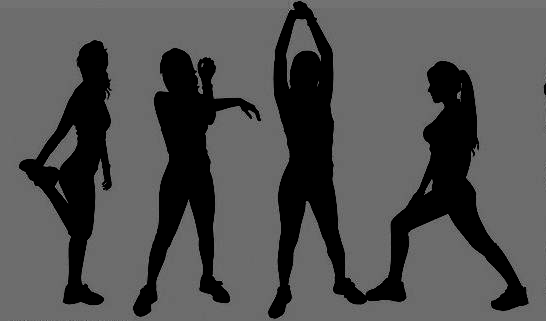 G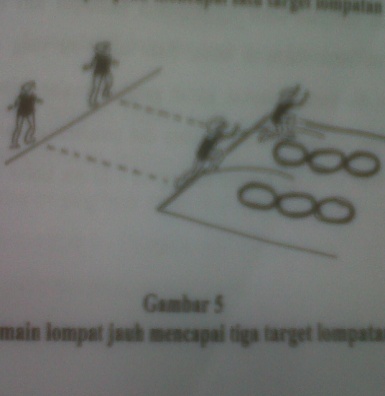 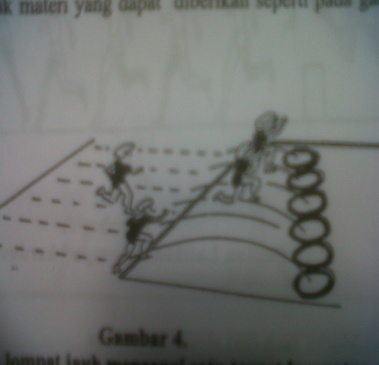 G : Guru : Siswa2.Kegiatan Inti Lompat Berturut-turut Melewati KardusTahap ini bertujuan menolak dari awalan pendek dan memperbaiki sikap menolak. Yang harus diperhatikan dalam tahap ini adalah gunakan awalan dengan jarak yang pendek, mendarat dengan kaki depan, dan gunakan suatu irama lari tiga langkah. Serta gunakan kardus dengan jarak 6-8 m. Lompatan Marka Jauh dari atas MimbarTahap ini yang harus menjadikan perhatian dan harus disiapkan adalah gunakan awalan sejauh 5-7 langkah, pertahankanlah posisi menumpu di udara dan mendaratlah dalam posisi langkah. Lompatan Marka JauhTahap ini seperti tahap lompatan marka jauh dari atas mimbar, hanya saja tanpa mimbar tetapi gerakan harus selayaknya mempertahankan posisi menumpu sampai mendarat ke pasir. Latihan Lompat Jauh Gaya Jongkok di atas MimbarPada tahap ini harus di perhatikan yaitu gunakan awalan sejauh 5-7 langkah, tarik kaki tumpu ke depan atas, pertahankan posisi bertumpu, dan mendaratlah dengan kaki parallel di udara, serta luruskan kaki ayun sebelum mendarat. Urutan Gerakan KeseluruhanUrutan gerakan keseluruhan lompat jauh, mulai dari awalan hingga mendaratnya tanpa menggunakan mimbar untuk tumpuannya.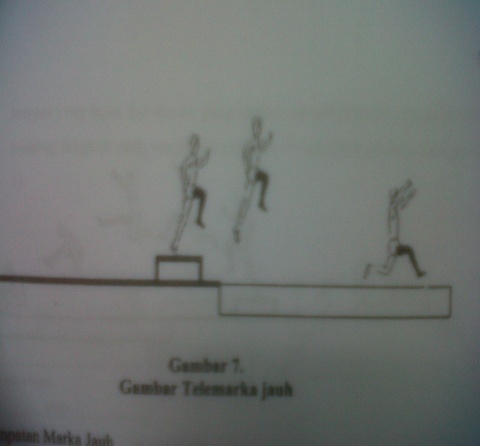 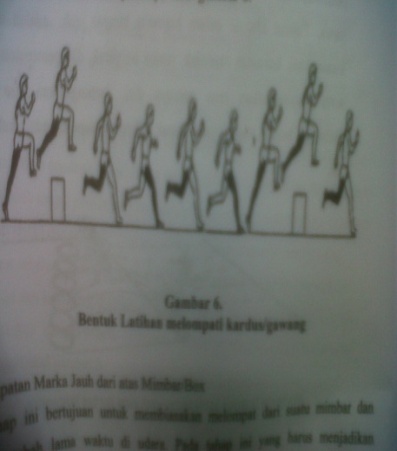 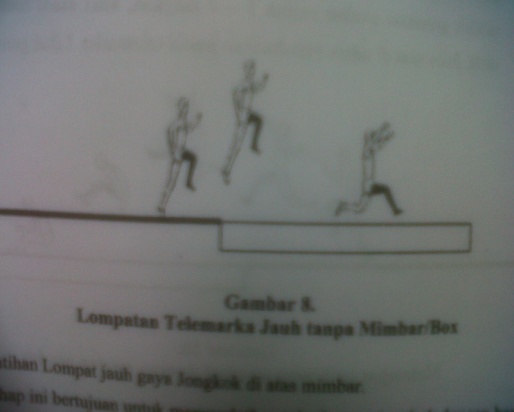 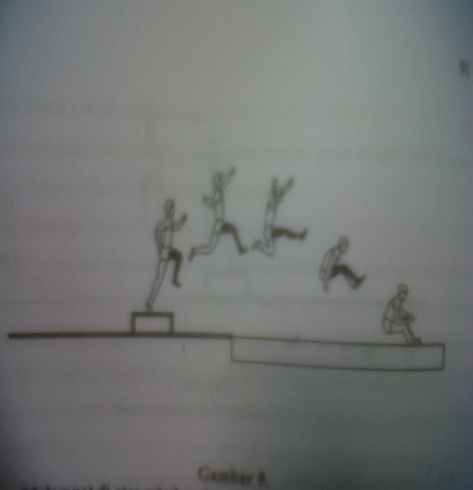 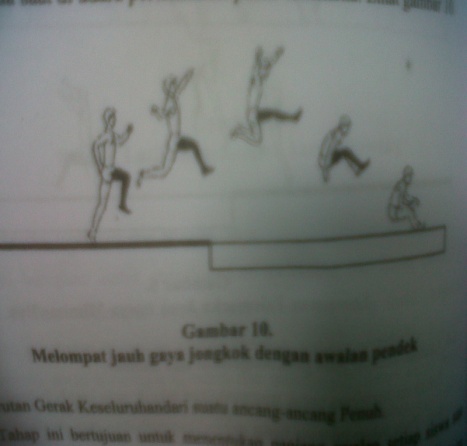 3.PenutupPenilaianSebelum melakukan pendinginan dilakukan penilaian terlebih dahulu, penilaian dilakukan sesuai dengan urutan presensi siswa dan berikan nilai yang baik terhadap siswa yang benar melakukannya kemudian berikan semangat kepada siswa yang belum bisa melakukan dengan baik dan benar. Pendinginan Siswa dibentuk melingkarSiswa berhitung 1,2,3 dan seterusnya pada saat hitungan kelipatan 3, siswa tidak menyebutkan angka tersebut dan mengganti dengan menyebut kata “HORE”Jika siswa salah menyebutkan kata tersebut maka siswa diberi hukuman, hukuman yang memberi teman-temannya yang selamat dari permainan. Evaluasi ProsesSiswa dikumpulkan kembali, dan guru melakukan evaluasi tentang lompat jauh.Umpan balik, semacam tanya jawab mengenai lompat jauh.PengayaanSiswa dibariskan, berhitung dan ditutup dengan doa penutup kemudian siswa di bubar bariskan.GG : Guru : SiswaNOPERILAKU YANG DIHARAPKANCEK (V)1.Bersungguh-sungguh dalam melakukan gerakan2.Menghargai sesama teman3.Menghormati guru4.Kepercayaan diri dalam siswa dan memiliki rasa tanggung jawabJumlahJumlah skor maksimal : 4NOASPEK YANG DINILAIKUALITAS GERAKKUALITAS GERAKKUALITAS GERAKKUALITAS GERAKNOASPEK YANG DINILAI12341.Posisi tangan dan kaki pada saat melakukan tolakan2.Posisi tangan dan kaki pada saat melakukan tahap melayang3.Posisi kaki yang benar ketika mendarat dalam lompat jauh gaya jongkok4.Posisi kaki yang benar ketika mendarat dalam lompat marka jauhJumlahJumlah skor maksimal : 16NOPERTANYAAN YANG DIBERIKANKUALITAS GERAKKUALITAS GERAKKUALITAS GERAKKUALITAS GERAKNOPERTANYAAN YANG DIBERIKAN12341.Bagaimana melakukan gerakan lompat jauh secara keseluruhan, ada berapa tahap dan sebutkan?2.Bagaimana caranya agar dalam lompat jauh gaya jongkok dapat mendarat dengan sempurna?JumlahJumlah skor maksimal : 8NONAMAASPEK PENILAIANASPEK PENILAIANASPEK PENILAIANJUMLAHNILAI AKHIRKRITERIANONAMAPSIKOMOTORAFEKTIFKOGNITIFJUMLAHNILAI AKHIRKRITERIA1..............2..............Rata-rataMengetahui, Guru PembimbingDrs. SyamsudiNIP. 19580727 198602 1 002MahasiswaAziz Tri WusonoNIM : 10601241088